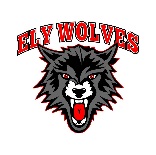 Expense Reimbursement FormPayee InformationName:  ____________________________Address:  ______________________________________________________________Phone:  ____________________________Email:  _____________________________Total Reimbursement:  $ ______________________Certification of Expenses:I certify that the expenses listed in the above tables are true and accurate in all respects.  I certify that all expenses were incurred while conduction business associated with the Ely Blue Line Youth Hockey association and not for personal purposes.  Signature									DateTravel ExpensesTravel ExpensesTravel ExpensesTravel ExpensesTravel ExpensesTravel ExpensesTravel ExpensesDateToFromMileage Total (miles x $.66)Reason for travelLodging(Receipt RequiredTotalSubtotalSubtotalSubtotalSubtotalSubtotalSubtotalOther Expenses (Provide Receipts)Other Expenses (Provide Receipts)Other Expenses (Provide Receipts)Other Expenses (Provide Receipts)Other Expenses (Provide Receipts)Other Expenses (Provide Receipts)Other Expenses (Provide Receipts)DateExpense DescriptionExpense DescriptionExpense DescriptionExpense DescriptionAmountAmountSubtotalSubtotalSubtotalSubtotalSubtotal